20.10. DAN JABUKA20.10. – Dan jabuka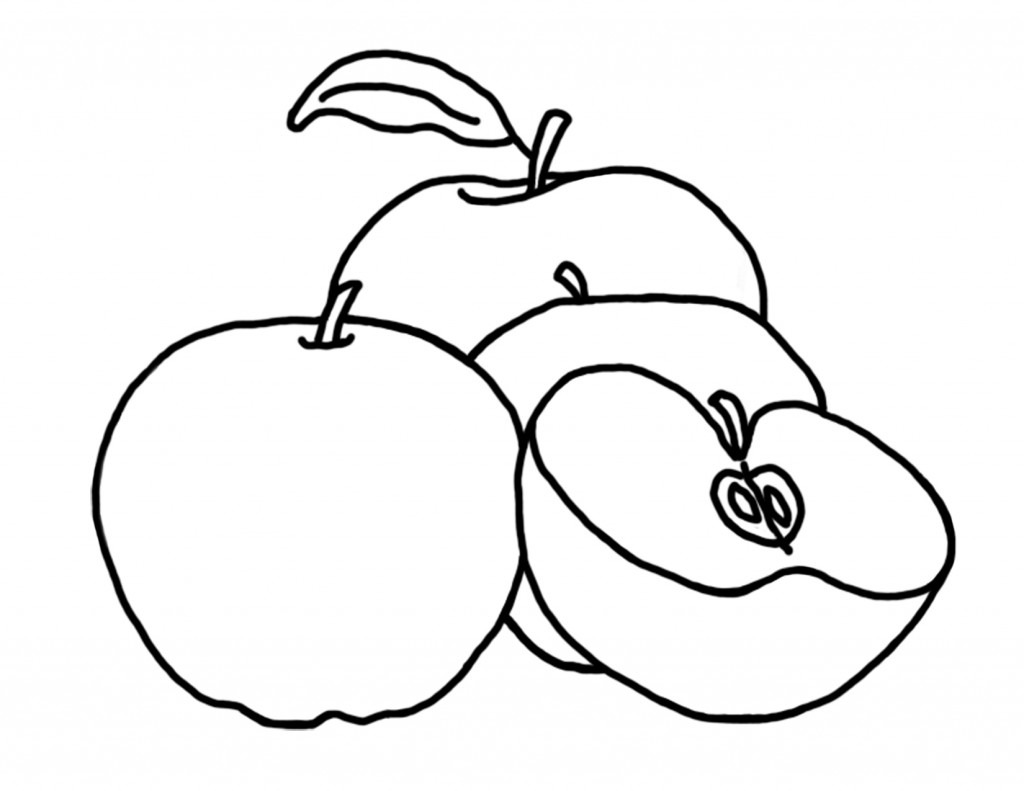 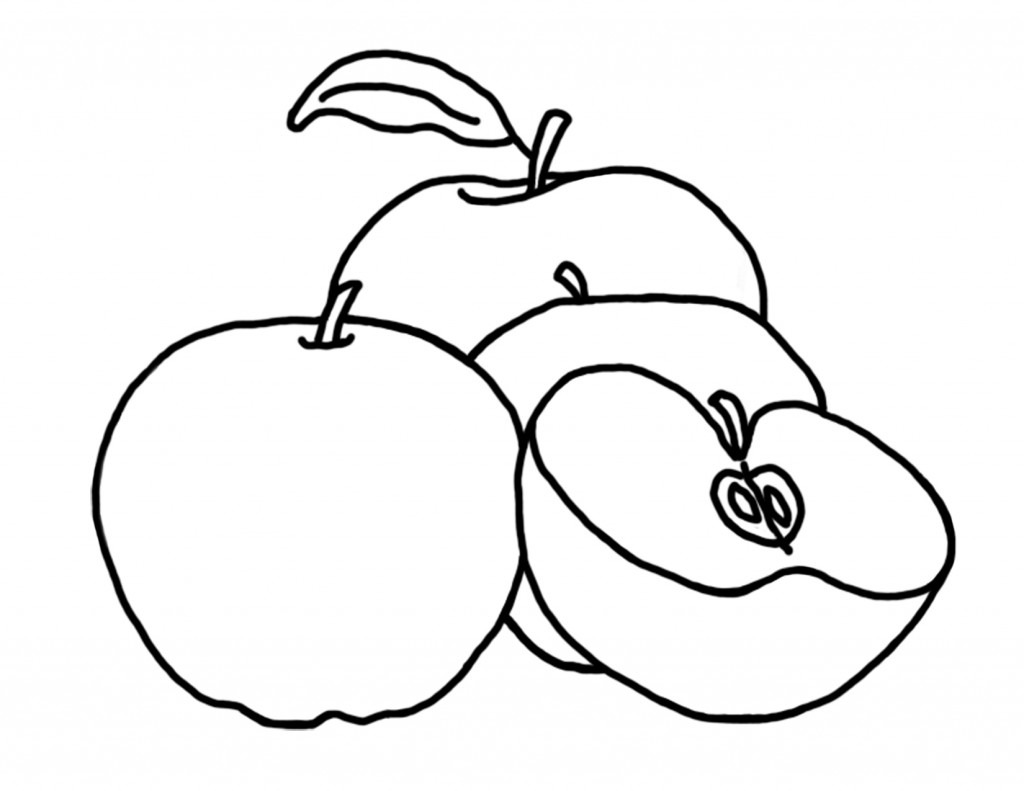 Volim jesti jabuke.         DA 9    NE 2Volim crvene jabuke.    DA 7     NE 4Volim zelene jabuke.     DA 10     NE 1Volim žute jabuke.         DA 9    NE 2Volim slatke jabuke.       DA  6   NE 5Volim kisele jabuke.       DA 10     NE 13.bc/PB – Volimo jabuke zelene i kisele!  JEZIKJABUKAENGLESKIAPPLENJEMAČKIAPFELTALIJANSKIMELAFRANCUSKIPOMMEŠPANJOLSKIMANZANAALBANSKIMollëFINSKIOMENANORVEŠKIEPLESLOVENSKIJABOLKAMAĐARSKIALMA